Уважаемые папы и мамы!Если Ваши дети Вам дороги, если Вы хотите видеть их счастливыми, помогите им сохранить свое здоровье. Постарайтесь сделать так, чтобы в Вашей семье занятия физкультурой и спортом и стали неотъемлемой частью совместного досуга.- С раннего детства воспитывайте у своих детей привычку заниматься физкультурой и спортом!- Уважайте спортивные интересы и пристрастия своего ребенка!- Поддерживайте желание участвовать в спортивных мероприятиях класса и школы!- Участвуйте в спортивных мероприятиях класса и школы, это способствует укреплению вашего авторитета в глазах собственного ребенка!- Воспитывайте в своих детях уважение к людям, занимающимся спортом!- Рассказывайте о своих спортивных достижениях в детстве и юности!- Дарите своим детям спортивный инвентарь и снаряжение!- Демонстрируйте свой пример занятий физкультурой и спортом!- Совершайте со своим ребенком прогулки на свежем воздухе всей семьей, походы и экскурсии!- Радуйтесь успехам в спорте своего ребенка и его друзей!- На самом видном месте в доме помещайте награды за спортивные достижения своего ребенка!- Поддерживайте своего ребенка в случае неудач, закаляйте его волю и характер!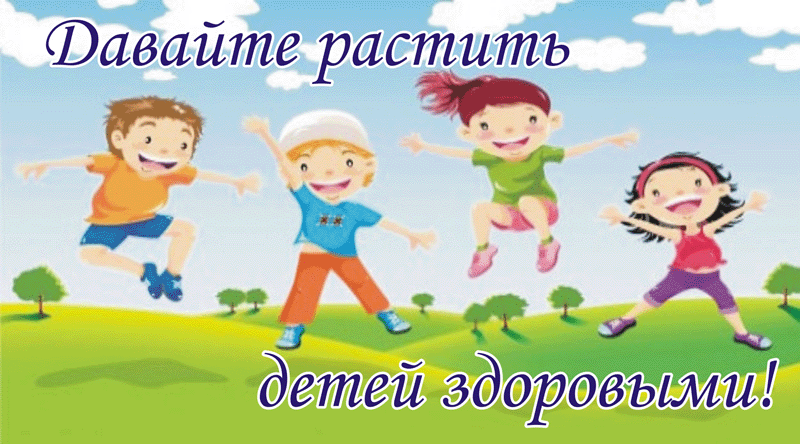 Рекомендации родителям по формированию здорового образа жизни у детейЗдоровье Вашего ребенка является важнейшей ценностью и наша общая задача – сохранить и укрепить его.ПОМНИТЕ: пример родителей является определяющим при формировании привычек и образа жизни ребенка.Растущий организм ребенка нуждается в особой заботе, поэтому детям необходимо соблюдать режим труда и отдыха.Приучите Вашего ребенка самого заботиться о своем здоровье: выполнять гигиенические процедуры, проветривать помещение и т.д.Контролируйте досуг вашего ребенка: просмотр телепередач, встречи с друзьями, прогулки на свежем воздухе.Традиции здорового питания в семье – залог сохранения здоровья ребенка.В формировании ответственного отношения ребенка к своему здоровью используйте пример авторитетных для него людей: известных актеров,  музыкантов, спортсменов.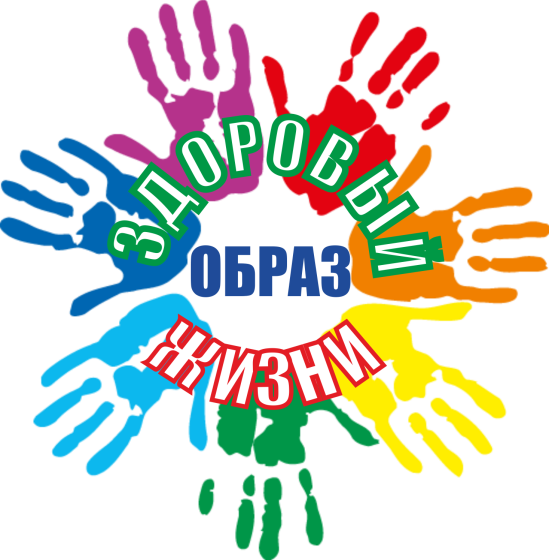 ПОМНИТЕ:1.Новый день начинайте с улыбки и утренней разминки.2. Соблюдайте режим дня.3. Лучше умная книга, чем бесцельный просмотр телевизора.4. Любите своего ребёнка - он ваш. Уважайте членов своей семьи, они – попутчики на вашем пути.5. Обнимать ребёнка следует не менее 4 раз в день, а лучше 8 раз.6. Не бывает плохих детей, бывают плохие поступки.7. Положительное отношение к себе - основа психологического выживания.8. Личный пример здорового образа жизни - лучше всякой морали.9. Используйте естественные факторы закаливания - солнце, воздух и воду.10. Помните: простая пища полезнее для здоровья, чем искусные яства.11. Лучший вид отдыха - прогулка с семьей на свежем воздухе.12. Лучшее развлечение для ребёнка - совместная игра с родителями.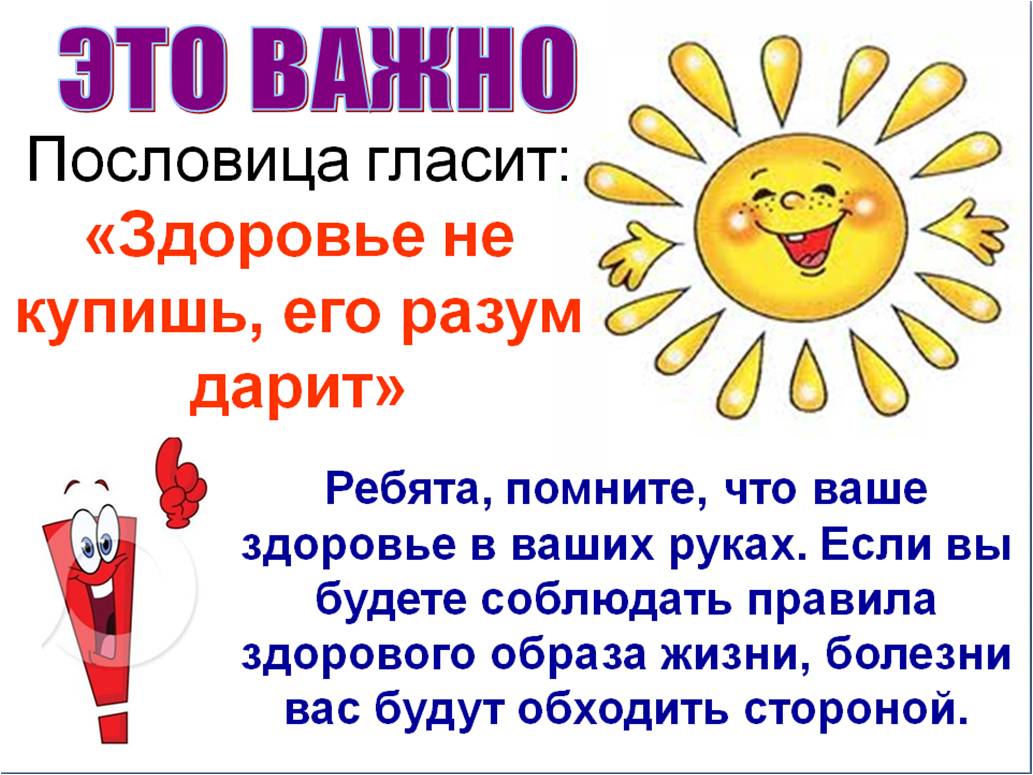 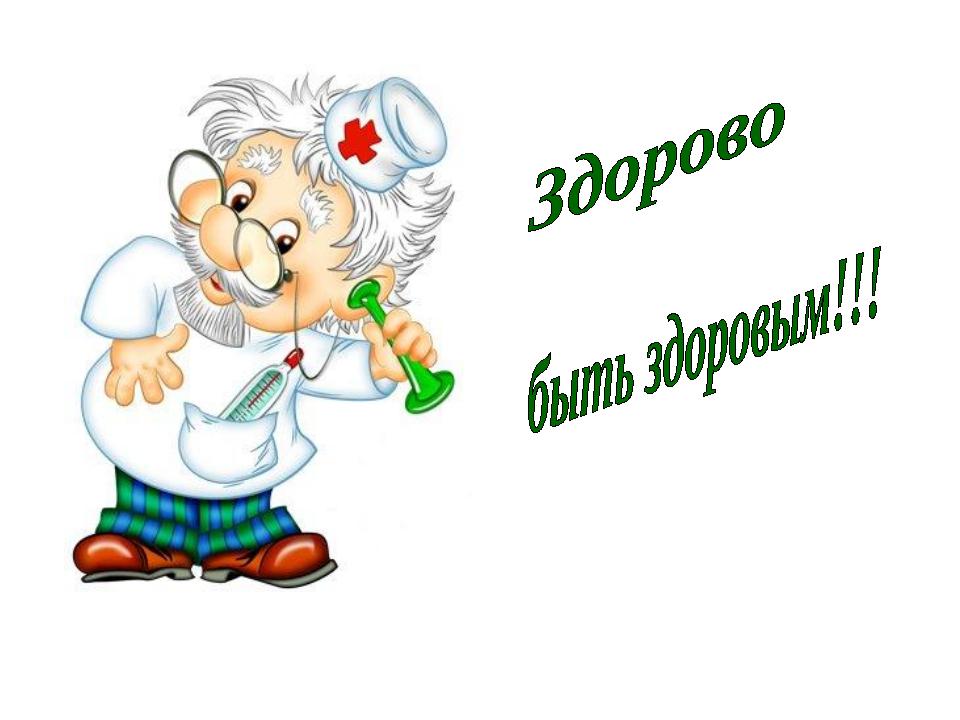 Муниципальное автономное дошкольное образовательное учреждение«Детский сад № 14 «Юбилейный»Памятка для родителей по формированию привычки к здоровому образу жизни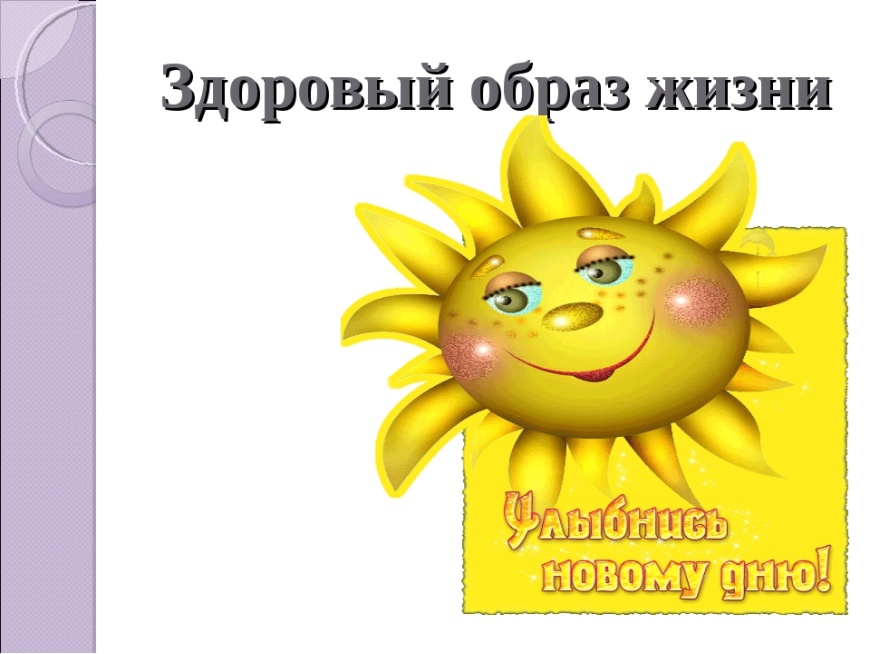 